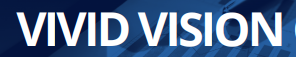 Overall Vision?Close your eyes and imagine 3 years from now….It’s  ____________ 202_.  In the context of your business, what do you see?  Success – What it looks like in 3 years?These are defined measurable targets:What is our annual sales figures?					What is our profit for the year? 					Where are we operating? 						How many staff do we have? 									How do I feel?People, Culture & Spirit?Brand & Image?  What do you Stand for?Leadership / Role?What is my role? 							Internal Communication?Customer Service?System & Processes?Core Capabilities? Why are you Unique?Products & Services?Framework sourced from Cameron Herold https://www.cameronherold.com/